....................................., dnia .................................                                   Podpis Wykonawcy 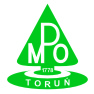 Załącznik nr 1FORMULARZ  OFERTOWYOdbiór i zagospodarowanieodpadów niebezpiecznych   FORMULARZ  OFERTOWYOdbiór i zagospodarowanieodpadów niebezpiecznych   Załącznik nr 1FORMULARZ  OFERTOWYOdbiór i zagospodarowanieodpadów niebezpiecznych   FORMULARZ  OFERTOWYOdbiór i zagospodarowanieodpadów niebezpiecznych   Ogłoszenie z dnia 07.12.2017 Ogłoszenie z dnia 07.12.2017 zamawiającyMiejskie Przedsiębiorstwo Oczyszczania Spółka z o. o. z siedzibą w Toruniuprzy ul. Grudziądzkiej  159,REGON:  870525973  NIP:   879-016-92-80Sąd Rejonowy w Toruniu, VII Wydział Gospodarczy Krajowego Rejestru Sądowego KRS 0000151221Kapitał zakładowy: 8. 469. 500 PLNzamawiającyMiejskie Przedsiębiorstwo Oczyszczania Spółka z o. o. z siedzibą w Toruniuprzy ul. Grudziądzkiej  159,REGON:  870525973  NIP:   879-016-92-80Sąd Rejonowy w Toruniu, VII Wydział Gospodarczy Krajowego Rejestru Sądowego KRS 0000151221Kapitał zakładowy: 8. 469. 500 PLNzamawiającyMiejskie Przedsiębiorstwo Oczyszczania Spółka z o. o. z siedzibą w Toruniuprzy ul. Grudziądzkiej  159,REGON:  870525973  NIP:   879-016-92-80Sąd Rejonowy w Toruniu, VII Wydział Gospodarczy Krajowego Rejestru Sądowego KRS 0000151221Kapitał zakładowy: 8. 469. 500 PLNzamawiającyMiejskie Przedsiębiorstwo Oczyszczania Spółka z o. o. z siedzibą w Toruniuprzy ul. Grudziądzkiej  159,REGON:  870525973  NIP:   879-016-92-80Sąd Rejonowy w Toruniu, VII Wydział Gospodarczy Krajowego Rejestru Sądowego KRS 0000151221Kapitał zakładowy: 8. 469. 500 PLNDANE DOTYCZĄCE WYKONawCYNAZWA:  ......................................................................................................................................................................................SIEDZIBA...........................................................................  ul. .....................................................................................................NR TELEFONU .................. .  NR FAKS ............................. ,e-mail: …………………………/* dane bezwzględnie wymagane NIP .....................................................................................  REGON ..........................................................................................KRS …………………………………………………….………  Kapitał zakładowy : ……………………………………………………DANE DOTYCZĄCE WYKONawCYNAZWA:  ......................................................................................................................................................................................SIEDZIBA...........................................................................  ul. .....................................................................................................NR TELEFONU .................. .  NR FAKS ............................. ,e-mail: …………………………/* dane bezwzględnie wymagane NIP .....................................................................................  REGON ..........................................................................................KRS …………………………………………………….………  Kapitał zakładowy : ……………………………………………………DANE DOTYCZĄCE WYKONawCYNAZWA:  ......................................................................................................................................................................................SIEDZIBA...........................................................................  ul. .....................................................................................................NR TELEFONU .................. .  NR FAKS ............................. ,e-mail: …………………………/* dane bezwzględnie wymagane NIP .....................................................................................  REGON ..........................................................................................KRS …………………………………………………….………  Kapitał zakładowy : ……………………………………………………DANE DOTYCZĄCE WYKONawCYNAZWA:  ......................................................................................................................................................................................SIEDZIBA...........................................................................  ul. .....................................................................................................NR TELEFONU .................. .  NR FAKS ............................. ,e-mail: …………………………/* dane bezwzględnie wymagane NIP .....................................................................................  REGON ..........................................................................................KRS …………………………………………………….………  Kapitał zakładowy : ……………………………………………………CENA oferty NETTO (bez podatku VAT)cyfrowo:słownie:CENA oferty NETTO (bez podatku VAT)cyfrowo:słownie:% PODATKU VATwartość podatku VATcyfrowo:słownie:% PODATKU VATwartość podatku VATcyfrowo:słownie:CENA oferty BRUTTO (z podatkiem VAT).cyfrowo:słownie:CENA oferty BRUTTO (z podatkiem VAT).cyfrowo:słownie:TERMIN wykonania zamówieniATERMIN wykonania zamówieniA 7 dni od daty złożenia zamówienia  7 dni od daty złożenia zamówienia WARUNKI PŁATNOŚCI WARUNKI PŁATNOŚCI 14 dni od daty dostarczenia zamawiającemu  poprawnie wystawionej faktury VAT14 dni od daty dostarczenia zamawiającemu  poprawnie wystawionej faktury VATWykaz cen za poszczególne elementy przedmiotu zamówienia Zawiera załącznik nr 2Wykaz cen za poszczególne elementy przedmiotu zamówienia Zawiera załącznik nr 2Wykaz cen za poszczególne elementy przedmiotu zamówienia Zawiera załącznik nr 2Wykaz cen za poszczególne elementy przedmiotu zamówienia Zawiera załącznik nr 2